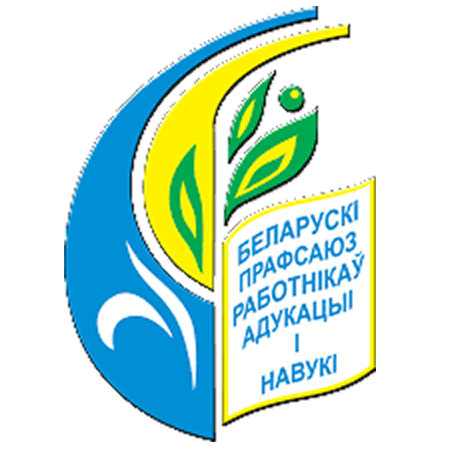 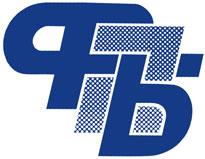 СКИДКИ В ПРОФСОЮЗНЫЕ ЗДРАВНИЦЫ С ЯНВАРЯ ПО ДЕКАБРЬ 2024СКИДКИ В ПРОФСОЮЗНЫЕ ЗДРАВНИЦЫ С ЯНВАРЯ ПО ДЕКАБРЬ 2024Федерация профсоюзов Беларуси  25%    ВСЕМ ЧЛЕНАМ ПРОФСОЮЗАРеспубликанский комитет  5%    ВСЕМ ЧЛЕНАМ ОТРАСЛЕВОГО ПРОФСОЮЗА ВИТЕБСКИЙ ОБЛАСТНОЙ КОМИТЕТ ОТРАСЛЕВОГО ПРОФСОЮЗА5 %  ВСЕМ ЧЛЕНАМ ОТРАСЛЕВОГО ПРОФСОЮЗАДополнительно применяются скидки районной (городской) организаций отраслевого профсоюза, первичной профсоюзной организации и в соответствии с коллективным договором УОСКИДКИ РАСПРОСТРАНЯЮТСЯ НА ДЕТЕЙ ЧЛЕНОВ ПРОФСОЮЗАПРИ ЖЕЛАНИИ ОЗДОРОВИТЬСЯ В САНАТОРИЯХ ФПБ С ПРОФСОЮЗНЫМИ СКИДКАМИ ЗА ИНФОРМАЦИЕЙ ОБРАЩАТЬСЯ В ВИТЕБСКУЮ ОБЛАСТНУЮ ОРГАНИЗАЦИЮ БЕЛОРУССКОГО ПРОФСОЮЗА РАБОТНИКОВ ОБРАЗОВАНИЯ И НАУКИ (г.Витебск, ул.Калинина, д.4)ПРИ ЖЕЛАНИИ ОЗДОРОВИТЬСЯ В САНАТОРИЯХ ФПБ С ПРОФСОЮЗНЫМИ СКИДКАМИ ЗА ИНФОРМАЦИЕЙ ОБРАЩАТЬСЯ В ВИТЕБСКУЮ ОБЛАСТНУЮ ОРГАНИЗАЦИЮ БЕЛОРУССКОГО ПРОФСОЮЗА РАБОТНИКОВ ОБРАЗОВАНИЯ И НАУКИ (г.Витебск, ул.Калинина, д.4)ПРИ ЖЕЛАНИИ ОЗДОРОВИТЬСЯ В САНАТОРИЯХ ФПБ С ПРОФСОЮЗНЫМИ СКИДКАМИ ЗА ИНФОРМАЦИЕЙ ОБРАЩАТЬСЯ В ВИТЕБСКУЮ ОБЛАСТНУЮ ОРГАНИЗАЦИЮ БЕЛОРУССКОГО ПРОФСОЮЗА РАБОТНИКОВ ОБРАЗОВАНИЯ И НАУКИ (г.Витебск, ул.Калинина, д.4)ПРИ ЖЕЛАНИИ ОЗДОРОВИТЬСЯ В САНАТОРИЯХ ФПБ С ПРОФСОЮЗНЫМИ СКИДКАМИ ЗА ИНФОРМАЦИЕЙ ОБРАЩАТЬСЯ В ВИТЕБСКУЮ ОБЛАСТНУЮ ОРГАНИЗАЦИЮ БЕЛОРУССКОГО ПРОФСОЮЗА РАБОТНИКОВ ОБРАЗОВАНИЯ И НАУКИ (г.Витебск, ул.Калинина, д.4)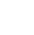 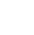 80212 265903ПРИ ЖЕЛАНИИ ОЗДОРОВИТЬСЯ В САНАТОРИЯХ ФПБ С ПРОФСОЮЗНЫМИ СКИДКАМИ ЗА ИНФОРМАЦИЕЙ ОБРАЩАТЬСЯ В ВИТЕБСКУЮ ОБЛАСТНУЮ ОРГАНИЗАЦИЮ БЕЛОРУССКОГО ПРОФСОЮЗА РАБОТНИКОВ ОБРАЗОВАНИЯ И НАУКИ (г.Витебск, ул.Калинина, д.4)ПРИ ЖЕЛАНИИ ОЗДОРОВИТЬСЯ В САНАТОРИЯХ ФПБ С ПРОФСОЮЗНЫМИ СКИДКАМИ ЗА ИНФОРМАЦИЕЙ ОБРАЩАТЬСЯ В ВИТЕБСКУЮ ОБЛАСТНУЮ ОРГАНИЗАЦИЮ БЕЛОРУССКОГО ПРОФСОЮЗА РАБОТНИКОВ ОБРАЗОВАНИЯ И НАУКИ (г.Витебск, ул.Калинина, д.4)ПРИ ЖЕЛАНИИ ОЗДОРОВИТЬСЯ В САНАТОРИЯХ ФПБ С ПРОФСОЮЗНЫМИ СКИДКАМИ ЗА ИНФОРМАЦИЕЙ ОБРАЩАТЬСЯ В ВИТЕБСКУЮ ОБЛАСТНУЮ ОРГАНИЗАЦИЮ БЕЛОРУССКОГО ПРОФСОЮЗА РАБОТНИКОВ ОБРАЗОВАНИЯ И НАУКИ (г.Витебск, ул.Калинина, д.4)ПРИ ЖЕЛАНИИ ОЗДОРОВИТЬСЯ В САНАТОРИЯХ ФПБ С ПРОФСОЮЗНЫМИ СКИДКАМИ ЗА ИНФОРМАЦИЕЙ ОБРАЩАТЬСЯ В ВИТЕБСКУЮ ОБЛАСТНУЮ ОРГАНИЗАЦИЮ БЕЛОРУССКОГО ПРОФСОЮЗА РАБОТНИКОВ ОБРАЗОВАНИЯ И НАУКИ (г.Витебск, ул.Калинина, д.4)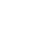 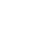 vitprofobr@mail.ru ПРИ ЖЕЛАНИИ ОЗДОРОВИТЬСЯ В САНАТОРИЯХ ФПБ С ПРОФСОЮЗНЫМИ СКИДКАМИ ЗА ИНФОРМАЦИЕЙ ОБРАЩАТЬСЯ В ВИТЕБСКУЮ ОБЛАСТНУЮ ОРГАНИЗАЦИЮ БЕЛОРУССКОГО ПРОФСОЮЗА РАБОТНИКОВ ОБРАЗОВАНИЯ И НАУКИ (г.Витебск, ул.Калинина, д.4)ПРИ ЖЕЛАНИИ ОЗДОРОВИТЬСЯ В САНАТОРИЯХ ФПБ С ПРОФСОЮЗНЫМИ СКИДКАМИ ЗА ИНФОРМАЦИЕЙ ОБРАЩАТЬСЯ В ВИТЕБСКУЮ ОБЛАСТНУЮ ОРГАНИЗАЦИЮ БЕЛОРУССКОГО ПРОФСОЮЗА РАБОТНИКОВ ОБРАЗОВАНИЯ И НАУКИ (г.Витебск, ул.Калинина, д.4)